Carlsbad Hi-Noon Rotary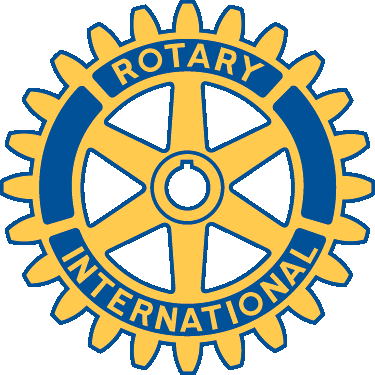 Prospective New Member QuestionnaireNAME 	__________To prepare for your new member induction into the Club, please provide a few details about your background:Your education, degrees, certifications:Where you have lived:Past employment history and what you do now for employment:Military Service? If yes, please include branch, rank, and dates of service:What you like to do for fun / hobbies:One interesting and little known fact about yourself:This information will provide a few facts for your induction ceremony so that members may get an idea of who you are and your interests. You will have an opportunity to give a lengthier “Who Am I” presentation (4 – 5 minutes) during a regularly scheduled meeting as part of your Red Badge requirement. This initial introduction will offer some information about you to the membership so that you may transition into the club with ease.Please forward this completed form, or any questions, to Jani Jackson at Jani@developyourteam.com.